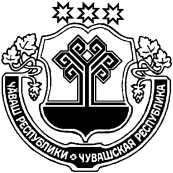 О мерах по реализации решения Собрания депутатов Шимкусского сельского поселения Янтиковского района от 18.12.2020 № 7/1 «О бюджете Шимкусского сельского поселения Янтиковского района на 2021 год и на плановый период 2022 и 2023 годов»В соответствии с решением Собрания депутатов Шимкусского сельского поселения Янтиковского района от 18.12.2020 № 7/1 «О бюджете Шимкусского сельского поселения Янтиковского района на 2021 год и на плановый период 2022 и 2023 годов» администрация Шимкусского сельского поселения Янтиковского района  п о с т а н о в л я е т:1. Принять к исполнению бюджет Шимкусского сельского поселения Янтиковского района на 2021 год и на плановый период 2022 и 2023 годов, утвержденный решением Собрания депутатов Шимкусского сельского поселения Янтиковского района от 18.12.2020 г. №7/1  «О бюджете Шимкусского сельского поселения Янтиковского района на 2021 год и на плановый период 2022 и 2023 годов» (далее – Решение о бюджете).2. Администрации Шимкусского сельского поселения Янтиковского района:-обеспечить качественное исполнение Шимкусского сельского поселения Янтиковского района на 2021 год и на плановый период 2022 и 2023 годов;установить запрет на увеличение численности муниципальных служащих Шимкусского сельского поселения Янтиковского района;при формировании прогноза перечислений из Шимкусского сельского поселения Янтиковского района исходить из необходимости распределения перечислений из Шимкусского сельского поселения Янтиковского района в IV квартале не более среднего объема расходов за I–III кварталы (без учета субсидий, субвенций и иных межбюджетных трансфертов, имеющих целевое назначение, поступивших из бюджета Янтиковского района);ежеквартально осуществлять оценку достижения значений результатов использования межбюджетных трансфертов, установленных в соглашениях с администрацией Янтиковского района Чувашской Республики;не допускать образования просроченной кредиторской задолженности по заключенным договорам (муниципальным контрактам);обеспечить включение в договоры (муниципальные контракты) условия о праве заказчика - администрации Шимкусского сельского поселения Янтиковского района производить оплату по договору (муниципальному контракту) за вычетом (с удержанием) соответствующего размера неустойки (пеней, штрафов) в случае неисполнения или ненадлежащего исполнения поставщиком (подрядчиком, исполнителем) обязательств, возникающих из договора (муниципального контракта);3. Администрации Янтиковского района, являющемуся получателями субсидий и иных межбюджетных трансфертов из бюджета Янтиковского района, обеспечить:до 30 декабря 2020 г. заключение с администрацией Янтиковского района соглашений о предоставлении субсидий и иных межбюджетных трансфертов из бюджета Янтиковского района на 2021 год и на плановый период 2022 и 2023 годов (далее – соглашение);до подписания соглашения с администрацией Янтиковского района согласование с финансовым отделом администрации Янтиковского района(далее – Финансовый отдел) проекта соглашения и документов, необходимых для получения субсидий и иных межбюджетных трансфертов из бюджета Янтиковского района.4. Администрации Шимкусского сельского поселения Янтиковского района обеспечить осуществление расходов на доведение месячной заработной платы работников, полностью отработавших за этот период служебное (рабочее) время и выполнивших должностные (трудовые) обязанности, до уровня установленного федеральным Законом Российской Федерации минимального размера оплаты труда в пределах утвержденного фонда оплаты труда путем предоставления дополнительной выплаты, размер которой определяется как разница между минимальным размером оплаты труда, установленным федеральным Законом Российской Федерации, и размером начисленной месячной заработной платы за соответствующий период времени с учетом всех выплат, предусмотренных законодательством Российской Федерации и нормативно-правовыми актами Шимкусского сельского поселения Янтиковского района.5. Утвердить прилагаемый перечень мероприятий по реализации решения Собрания депутатов Шимкусского сельского поселения Янтиковского района о бюджете.6. Установить, что в 2021 году:6.1) исполнение Шимкусского сельского поселения Янтиковского района осуществляется в соответствии со сводной бюджетной росписью Шимкусского сельского поселения Янтиковского района, бюджетными росписями главных распорядителей средств Шимкусского сельского поселения Янтиковского района и кассовым планом исполнения Шимкусского сельского поселения Янтиковского района;6.2) администрация Шимкусского сельского поселения Янтиковского района обеспечивает учет бюджетных и денежных обязательств в порядке, установленном Финансовым отделом, за исключением бюджетных и денежных обязательств, оплата которых осуществляется за счет субсидий, субвенций и иных межбюджетных трансфертов, имеющих целевое назначение, с лицевых счетов для учета операций по переданным полномочиям получателя бюджетных средств, открытых в Управлении Федерального казначейства по Чувашской Республике;6.3) администрация  Шимкусского сельского поселения Янтиковского района при заключении договоров (муниципальных контрактов) о поставке товаров, выполнении работ и оказании услуг в пределах доведенных им в установленном порядке соответствующих лимитов бюджетных обязательств на 2021 год:а) вправе предусматривать авансовые платежи с последующей оплатой денежных обязательств в следующем порядке:в размере до 100 процентов суммы расходного обязательства, но не более лимитов бюджетных обязательств, доведенных на соответствующий финансовый год, – по договорам (муниципальным контрактам) об оказании услуг связи, обучении на курсах повышения квалификации, участии в научных, методических, научно-практических и иных конференциях и семинарах, об оплате стоимости проживания в период нахождения в служебных командировках работников, о подписке на печатные и электронные издания и об их приобретении; по договорам обязательного страхования гражданской ответственности владельцев транспортных средств; на осуществление почтовых расходов, приобретение авиа- и железнодорожных билетов, билетов для проезда городским и пригородным транспортом и путевок на санаторно-курортное лечение;в размере до 100 процентов суммы заявки на получение наличных денежных средств, перечисляемых на расчетную (дебетовую) карту (без представления документов), – на приобретение горюче-смазочных материалов, почтовых марок и конвертов;в размере до 100 процентов суммы расходного обязательства, но не более лимитов бюджетных обязательств, доведенных на 2021 год, по договорам (муниципальным контрактам) на поставку медицинских изделий и медицинского оборудования в рамках реализации мероприятий по предупреждению завоза и распространения новой коронавирусной инфекции (COVID-19);в размере до 30 процентов суммы договора (муниципального контракта), но не более лимитов бюджетных обязательств, доведенных на соответствующий финансовый год, если иное не предусмотрено законодательством Российской Федерации, законодательством Чувашской Республики, нормативно-правовыми актами Шимкусского сельского поселения Янтиковского района по договорам (муниципальным контрактам) на поставку товаров, выполнение работ, оказание услуг по строительству и реконструкции, в том числе с элементами реставрации, или техническому перевооружению объектов капитального строительства, выполнение которых планируется осуществить полностью или частично за счет средств Шимкусского сельского поселения Янтиковского района, и на приобретение объектов недвижимого имущества в муниципальную собственность Шимкусского сельского поселения Янтиковского района, заключение которых запланировано администрацией Шимкусского сельского поселения Янтиковского района (муниципальными заказчиками объектов капитального строительства) в 2021 году и в отношении которых установлено казначейское сопровождение средств в соответствии с законодательством Российской Федерации, законодательством Чувашской Республики, нормативно-правовыми актами Янтиковского района;в размере до 20 процентов суммы договора (муниципального контракта), но не более лимитов бюджетных обязательств, доведенных на соответствующий финансовый год, если иное не предусмотрено законодательством Российской Федерации, законодательством Чувашской Республики, нормативно-правовыми актами Шимкусского сельского поселения Янтиковского района, – по остальным договорам (муниципальным контрактам), за исключением муниципальных контрактов, указанных в подпункте 6.4 настоящего пункта;б) обязаны не допускать просроченной кредиторской задолженности по принятым денежным обязательствам;6.4) в договорах (муниципальных контрактах) на поставки товаров, выполнение работ, оказание услуг по строительству и реконструкции, в том числе с элементами реставрации, или техническому перевооружению объектов капитального строительства, выполнение которых планируется осуществить полностью или частично за счет средств Шимкусского сельского поселения Янтиковского района, и на приобретение объектов недвижимого имущества в муниципальную собственность Шимкусского сельского поселения Янтиковского района, заключение которых запланировано администрацией Шимкусского сельского поселения Янтиковского района (муниципальными заказчиками объектов капитального строительства) в 2021 году и в отношении которых не установлено казначейское сопровождение средств в соответствии с законодательством Российской Федерации и законодательством Шимкусского сельского поселения Янтиковского района, авансовые платежи не предусматриваются;6.5) администрации Шимкусского сельского поселения Янтиковского района необходимо обеспечить включение в договоры (муниципальные контракты) условия о предоставлении исполнителями работ (услуг) муниципальным заказчикам сведений о соисполнителях, привлекаемых для исполнения контрактов, договоров в рамках обязательств по договору (муниципальному контракту), в случаях, предусмотренных законодательством Российской Федерации;6.6) не допускается уменьшение бюджетных ассигнований, доведенных на 2021 год на приобретение коммунальных услуг и уплату налогов, сборов и иных платежей, в целях увеличения бюджетных ассигнований, предусмотренных на иные цели, за исключением обязательств на исполнение судебных актов, предусматривающих обращение взыскания на средства Янтиковского района;7. Не использованные по состоянию на 1 января 2021 г. межбюджетные трансферты, полученные в форме субсидий, субвенций и иных межбюджетных трансфертов, имеющих целевое назначение, за исключением межбюджетных трансфертов, источником финансового обеспечения которых являются бюджетные ассигнования резервного фонда Президента Российской Федерации, подлежат возврату в бюджет Янтиковского района в течение первых 10 рабочих дней 2021 года.Принятие администрацией Шимкусского сельского поселения Янтиковского района решения о наличии (об отсутствии) потребности в указанных в абзаце первом настоящего пункта межбюджетных трансфертах, не использованных по состоянию на 1 января 2021 г., а также их возврат в бюджет, которому они были ранее предоставлены, при принятии решения о наличии в них потребности осуществляются в соответствии с порядком, утвержденным администрацией Шимкусского сельского поселения Янтиковского района.8. Остатки средств Шимкусского сельского поселения Янтиковского района завершенного финансового года, поступившие на счет Шимкусского сельского поселения Янтиковского района, в 2021 году подлежат перечислению в доход Шимкусского сельского поселения Янтиковского районав порядке, установленном для возврата дебиторской задолженности прошлых лет получателей средств Шимкусского сельского поселения Янтиковского района.В случае если средства Шимкусского сельского поселения Янтиковского района завершенного финансового года, направленные на осуществление социальных выплат в соответствии с законодательством Российской Федерации, законодательством Чувашской Республики и нормативно-правовыми актами Шимкусского сельского поселения Янтиковского района, возвращены в 2021 году подразделениями Банка России или кредитными организациями на счет Шимкусского сельского поселения Янтиковского района по причине неверного указания в платежных поручениях реквизитов получателя платежа, получатели средств Шимкусского сельского поселения Янтиковского района вправе представить в Финансовый отдел и Управление Федерального казначейства по Чувашской Республике платежные документы для перечисления указанных средств по уточненным реквизитам.9. Финансовому отделу осуществлять в 2021 году оперативный контроль за поступлением в бюджет Шимкусского сельского поселения Янтиковского района налоговых и неналоговых доходов.10. Рекомендовать Управлению Федеральной налоговой службы по Чувашской Республике:принимать действенные меры по обеспечению поступления в бюджет Шимкусского сельского поселения Янтиковского района платежей по администрируемым доходам и сокращению задолженности по их уплате;представлять ежеквартально, до 15 числа последнего месяца квартала, в Финансовый отдел прогноз помесячного поступления администрируемых доходов Шимкусского сельского поселения Янтиковского района в разрезе кодов бюджетной классификации на очередной квартал;проводить оценку возможного изменения объемов поступлений администрируемых налогов, сборов в бюджет Шимкусского сельского поселения Янтиковского района, о результатах которой оперативно информировать Финансовый отдел.Глава Шимкусского сельского поселения                              А.В. ТрофимовУТВЕРЖДЕНпостановлением администрацииШимкусского сельского поселения от 28.12.2020   № 63П Е Р Е Ч Е Н Ьмероприятий по реализации решения Собрания депутатов Шимкусского сельского поселения Янтиковского района  от 18 декабря 2020 г. №7/1 «О бюджете Шимкусского сельского поселения Янтиковского района на 2021 год и на плановый период 2022 и 2023 годов» ЧУВАШСКАЯ РЕСПУБЛИКА ЯНТИКОВСКИЙ РАЙОН  ЧĂВАШ РЕСПУБЛИКИТĂВАЙ РАЙОНĚ АДМИНИСТРАЦИЯ ШИМКУССКОГО СЕЛЬСКОГОПОСЕЛЕНИЯ ПОСТАНОВЛЕНИЕ28 декабря 2020 г.  № 63 село ШимкусыТУРИКАС ТУШКИЛ ЯЛ ПОСЕЛЕНИЙĚН АДМИНИСТРАЦИЙĚ ЙЫШĂНУ28 декабрь 2020 ç. 63 №  Турикас Тушкил ялě № ппНаименование мероприятияСрок реализацииОтветственный исполнитель12341.Принятие мер по обеспечению поступления в бюджет Шимкусского сельского поселения Янтиковского района платежей по администрируемым доходам и сокращению задолженности по их уплатев течение 2021 годаАдминистрация Шимкусского сельского поселения2.Представление в Финансовый отдел уточненных прогнозов поступлений администрируемых доходов и источников финансирования дефицита бюджета Шимкусского сельского поселения Янтиковского района в разрезе кодов бюджетной классификации и прогнозов кассовых выплат по расходам и источникам финансирования дефицита бюджета Шимкусского сельского поселения Янтиковского района на очередной месяцежемесячно до 23 числаАдминистрация Шимкусского сельского поселения Янтиковского района  3.Осуществление оперативного уточнения невыясненных поступлений администрируемых доходов и источников финансирования дефицита бюджета Шимкусского сельского поселения Янтиковского района с целью их зачисления на соответствующие коды бюджетной классификацииежемесячно до 30 числаАдминистрация Шимкусского сельского поселения Янтиковского района  4.Подготовка и принятие проекта постановления администрации Шимкусского сельского поселения Янтиковского района:об утверждении предельной численности и фонда оплаты труда работников администрации Шимкусского сельского поселения Янтиковского района на 2021 год и на плановый период 2022 и 2023 годовдекабрь 2020 г.Финансовый отдел